Zajęcia indywidualne III B – Urszula MatyjaśkiewiczPodczas zajęć poćwiczysz umiejętność pisania, czytania, liczenia. Dopasujesz literki do kształtu. Nauczysz się rysować zajączka. Obejrzysz film. Wysłuchasz bajki. Wykonasz pracę według instrukcji. Odszukasz i zamalujesz samogłoski.Wtorek 07.04.1.Otwórz poniższy link. Nazywaj literki.  Nakarm stworka literkami - nakładaj  literki na odpowiedni kształt, zbieraj nagrody – misie.http://pisupisu.pl/przedszkole/dopasuj-literki2.Otwórz zeszyt w linie i zapisz na zielono: Zajączek .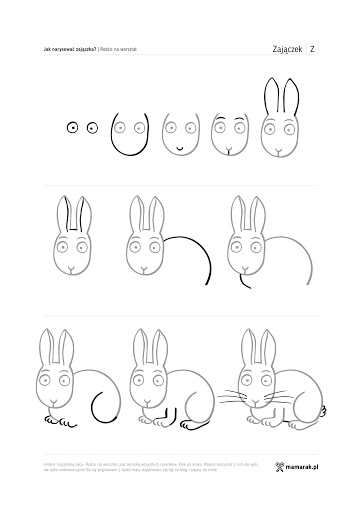 3.Popatrz ,jak narysować zajączka. Poćwicz na kartce. Narysuj zajączka w zeszycie. Pokoloruj według własnego pomysłu.4.Pod rysunkiem przepisz zdanie: Zając ma długie uszy i krótki ogonek.5. Obejrzyj film. Przygotuj potrzebne materiały . Wykonaj zajączka.https://www.youtube.com/watch?v=wAVTm1nNFx85. Otwórz zeszyt w kratkę. Przepisz działania i oblicz na kalkulatorze.43+52=                         28+64=                                    51+39=32+49 =                         39+5 =                                      27+62=                       97-75=                            75-43=                                     68-24=87-62=                             59-12=                                    44-22=Środa 08.04. 1.Otwórz poniższy link, obejrzyj i uważnie  i wysłuchaj bajkę,, Świąteczny baranek”.https://www.youtube.com/watch?v=txKIm_VMdqY2.Powiedz, jakie zwierzęta wystąpiły w bajce.3.Otwórz zeszyt w linie i zapisz na zielono: Wielkanocny baranek.4.Pod spodem przepisz wiersz. " Cukrowy baranek"Cukrowy baranek Ma złociste różki. Pilnuje pisanek n łące z rzeżuszki. A gdy nikt nie patrzy, chorągiewką buja i cichutko meczy Święte " Alleluja".5.Odszukaj w wierszu samogłoski i zamaluj je na czerwono.6.Narysuj baranka wielkanocnego.7.Otwórz zeszyt w kratkę. Przepisz działania i oblicz na kalkulatorze.7+56=                         4+87=                                              6+77=1+94=                          9+59=                                              3+46=85-4=                           79-8=                                               37-8=